Liceo Nacional de Maipú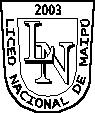 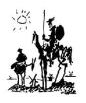 ______________________________Departamento de Lenguaje y ComunicaciónOlimpiadas de Lenguaje: Rúbrica de evaluación 7° y 8° básicoIndicadores de evaluaciónCompletamente logrado3Logrado2Por lograr1Tema polémico y controversialIntroduce un tema polémico y lo contextualiza.Introduce un tema polémico, pero no lo contextualiza.Introduce un tema que no es polémico y no lo contextualiza suficientemente.Punto de vistaSe advierte un punto de vista personal, claro y bien definido sobre el tema.No queda bien definido cuál es el punto de vista personal, es confuso o poco claro. No se presenta un punto de vista personal y definido sobre el tema.ArgumentaciónSe exponen con claridad dos argumentos que apoyan el punto de vista personal sobre el tema.Se exponecon claridad solo un argumento que apoya el punto de vista personal sobre el tema.No se identificancon claridad los argumentos o no presenta razones que apoyen su opinión.RespaldosLos dos argumentos presentadosestán basados en hechos, datos o ejemplos concretos.Solouno de los argumentos está basado en hechos, datos o ejemplos concretos.  No se observa presencia de hechos, datos o ejemplos concretos que apoyen los argumentos.EstructuraEl discurso presenta una estructura clara deintroducción, desarrollo y conclusión.El discurso no presenta claramente una de las partes de la estructura. El discurso no posee una organización evidente y clara.Comunicación oral (Ritmo y fluidez, entonación,volumen)Lectura continua de oraciones, no hay detenciones ni reiteraciones. Realiza pausas y énfasis cuando es necesario. La voz se escucha clara y es comprensible para el receptor.Lectura continua de oraciones, pero hay detenciones y reiteraciones. Enfatiza escasamente. La voz es clara en casi todo el discurso.Lectura palabra a palabra con exceso de detenciones. No hay énfasis y/o no se escucha con claridad la voz.